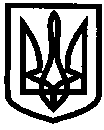 УКРАЇНАУПРАВЛІННЯ ОСВІТИІЗЮМСЬКОЇ МІСЬКОЇ РАДИНАКАЗ19.10.2021										         № 358Про списання простроченоїкредиторської заборгованостістрок позовної давності якої минувВідповідно до ст. 10 ЗУ «Про бухгалтерський облік та фінансову звітність в Україні», на виконання «Порядку бухгалтерського обліку окремих активів та зобов’язань бюджетних установ», затвердженого наказом Міністерства фінансів України від 02 квітня 2014 року № 372 та враховуючи, що термін позовної давності кредиторської заборгованості минув НАКАЗУЮ:1. Головному бухгалтеру Чуркіній В.В.:1.1. Списати прострочену кредиторську заборгованість по сплаті батьківської плати за харчування дітей у закладах дошкільної освіти, що склалася станом на 01 жовтня 2021 року в сумі 2439,76 грн.1.2. Списану прострочену кредиторську заборгованість відобразити в бухгалтерському обліку згідно з планом рахунків бухгалтерського обліку бюджетних установ.2. Оприлюднити даний наказ на сайті управління освіти Ізюмської міської ради .3. Контроль за виконанням даного наказу залишаю за собою.Начальник Управління освіти                         Олексій  БЕЗКОРОВАЙНИЙЧуркіна